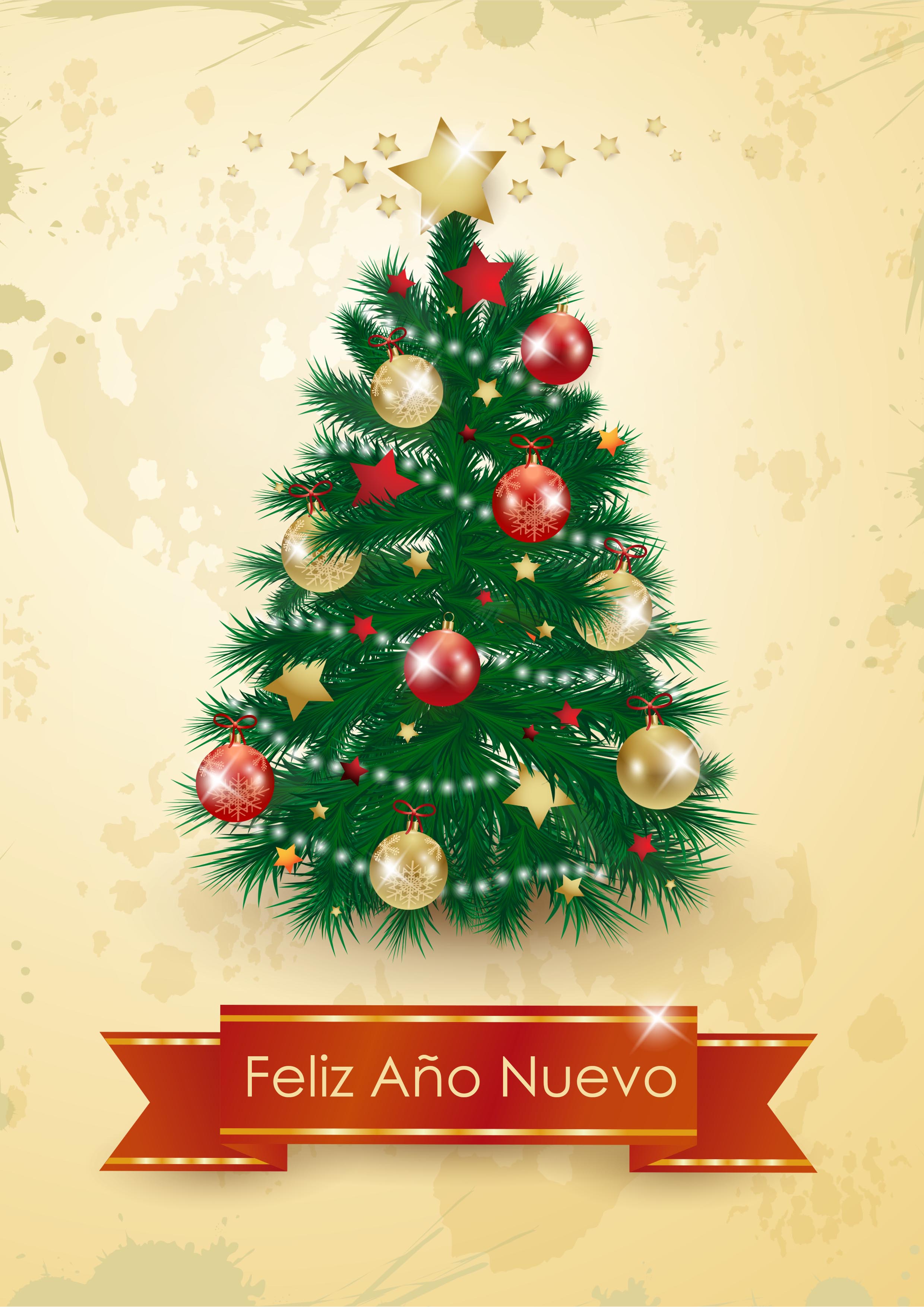 ENERO2021JULIOFEBRERO2021AGOSTOMARZO2021SEPTIEMBREABRIL2021OCTUBREMAYO2021NOVIEMBREJUNIO2021DICIEMBRE